 Little Bees Children Self Help Group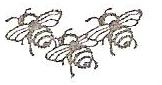 P.O. BOX 54048-00200, Nairobi Mobile: 0722-455222Email: slittlebees@yahoo.com 13th August 2012FROM: MARION ATIENOTO SPONSOR: BRYN HILDUR Dear Sponsor Bryn,RE: DAP REPORTS FROM MAY – JULY 2012Greetings are flowing to you from your foster daughter after three months. Marion was happy to hear that you are sponsoring her classmate and her best friend. Ever jolly and talkative, she tells her best friends after our high school we will go to Iceland and laughs.Marion is doing well, had no problem, her health was good though we have cold weather in Kenya. Please write a few words to Marion, because Marion is asking you for her reply. She wants to read from you and she will be happy. Marion is ever happy and growing taller with wide open eyes. Yours sincerely, Lucy Odipo. 